Electronic Ballot Transcription Log – for accepted ballots received electronically and transcribed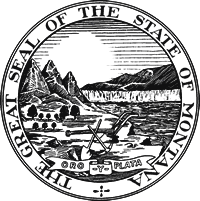 Election: ___________________________________	Election Date: _________________________________Precinct/Ballot StyleRemake #Type of BallotMethod of Election Office Receipt of Ballot:Election Official #1 Signature/Date Signed (required)Election Official #2 Signature/Date Signed (required)Election Official #3 Signature/Date Signed (required)Election Official #3 Signature/Date Signed (required)EB#___□ UOCAVA – Military Domestic□ UOCAVA – Military Overseas □ UOCAVA – Overseas Citizen□ EBRS□ Mail□ Fax  (UOCAVA only) □ Email (UOCAVA only)□ EAS(UOCAVA only)□ In PersonEB#____□ UOCAVA – Military Domestic□ UOCAVA – Military Overseas □ UOCAVA –Non-Military Overseas□ EBRS□ Mail□ Fax  (UOCAVA only) □ Email (UOCAVA only)□ EAS(UOCAVA only)□ In Person